NL 107Римский стул(инструкция по сборке)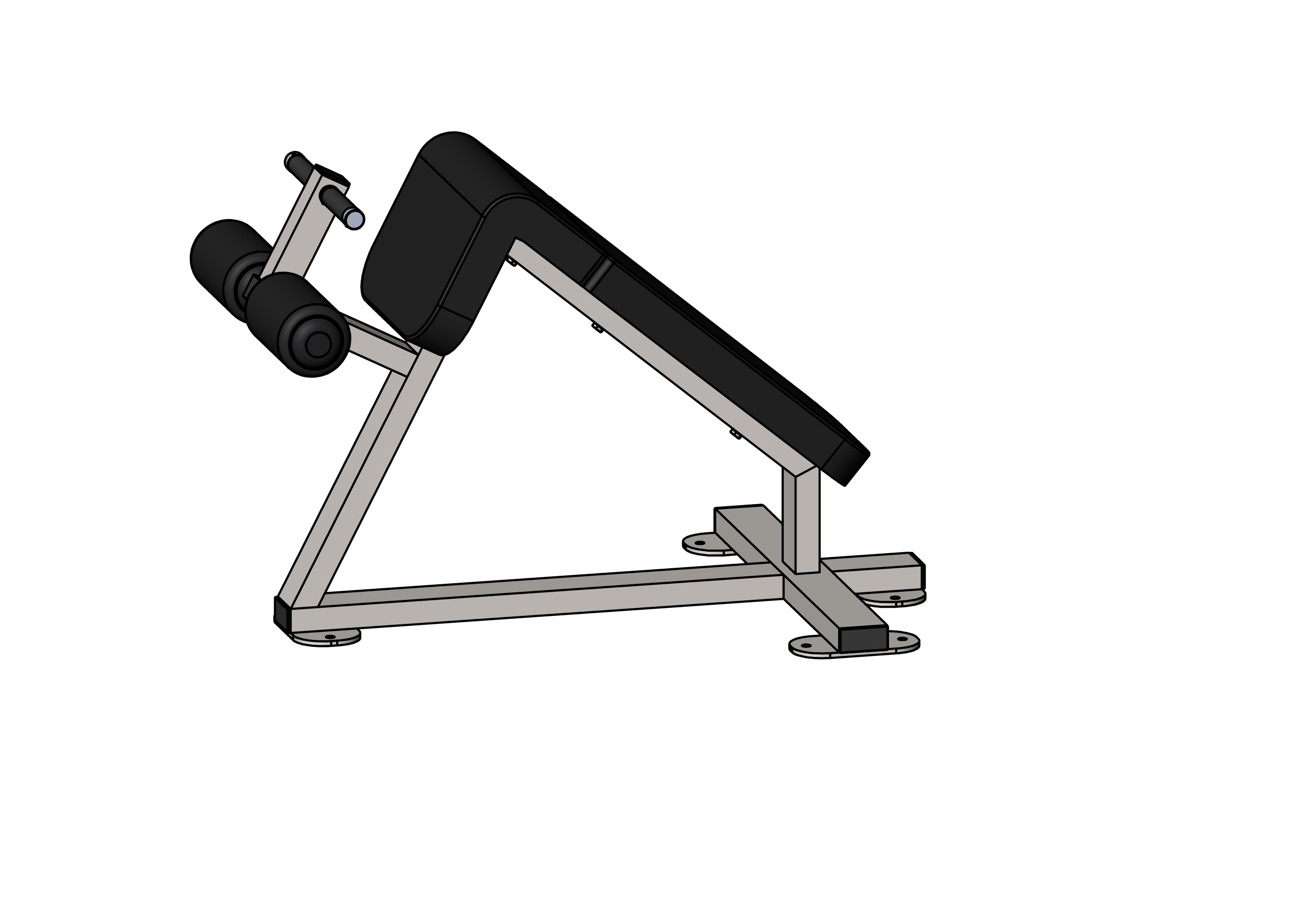 Комплект поставкиНа раму (1) надеваются валики (4) с наконечниками (11) и фиксируются двумя усиленными шайбами D10 (9) и двумя болтами М10х55 (6), после в наконечники (11) вставляются заглушки (10). Так же на раму (1) надеваются две ручки (5).       (Рис. 1).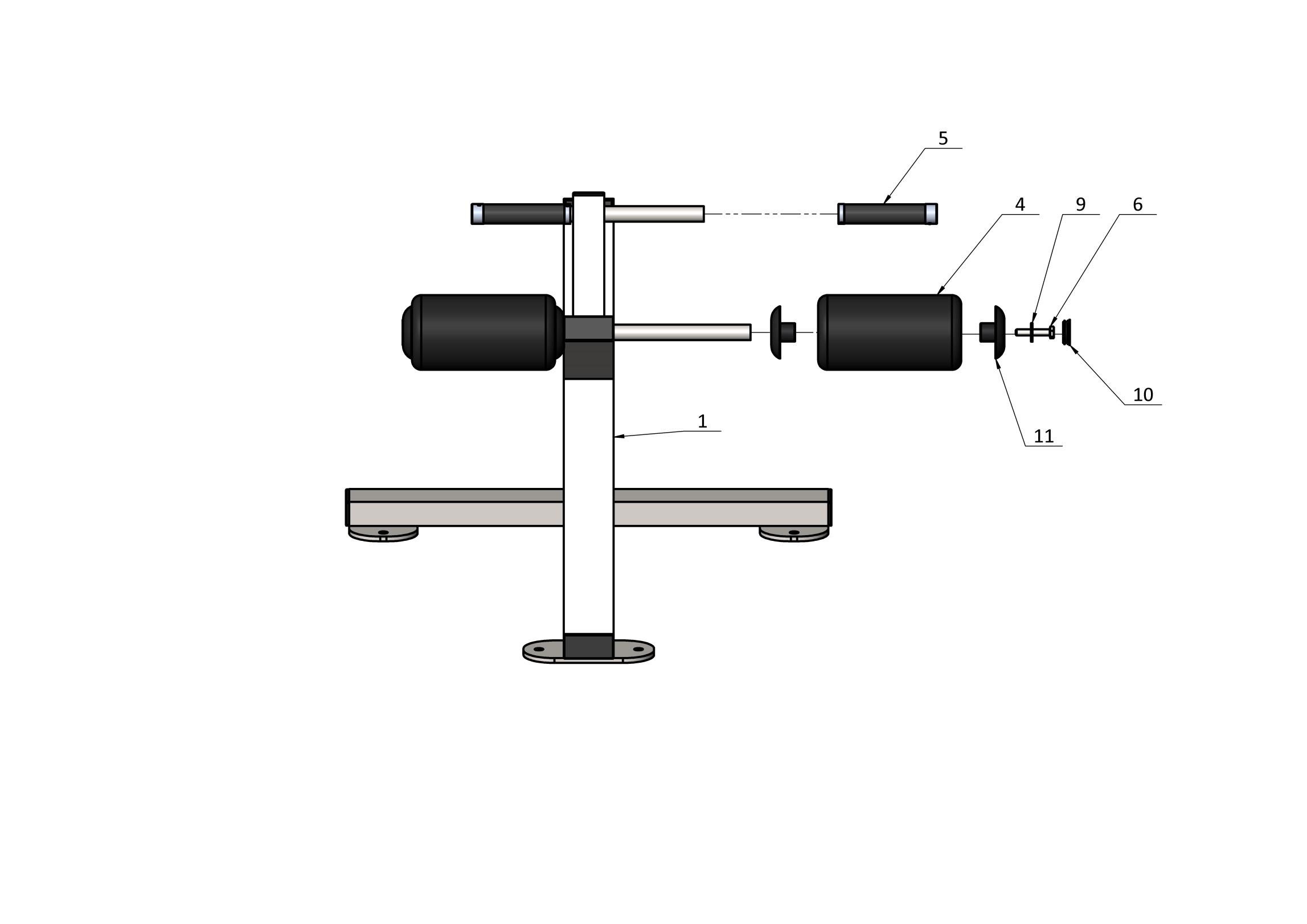 Рис.1На втором этапе к раме (1) прикручиваются спинка (3) и парта (2), комплектом крепежа из болтов М10х50 (7) через шайбы D10 (8).   (Рис. 2).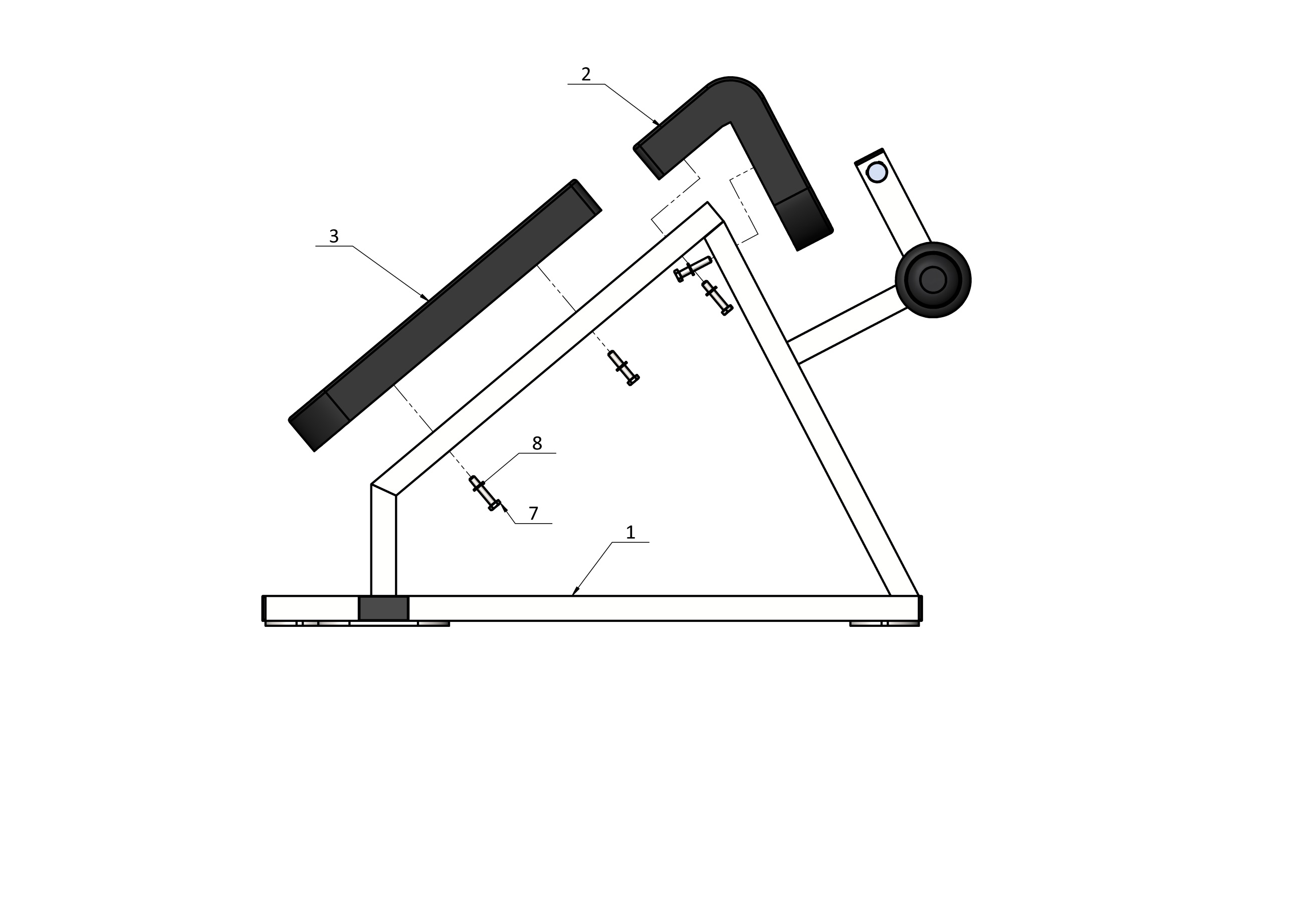 Рис.2Поз.НаименованиеКол-во1Рама22Парта13Спинка14Валик 25Ручка26Болт М10х5527Болт М10х5048Шайба D10 плоская49Шайба D10 усиленная210Заглушка наконечника валика211Наконечник валика4